18th November 2014Dear Parents,Looking at my diary I realise we have only five weeks left until we break up for Christmas.  With this in mind I have included the times for the Christmas Services, Assemblies and the Christmas Fair.  During this part of the year we encourage the children to be thoughtful towards other people through our support of charity.  This includes sending our shoeboxes full of gifts to Eastern Europe, our support for Children in Need, our support of the West Kirby Peace March and later on in the term our Christmas Jumper Day (Friday 12th December) in aid of Save the Children. There are some lovely pictures of these events on our website.  Once again I thank you all for your support.  Walking around school visiting parents are often surprised by all the activities that go on in school.  For example last week we have provided clubs for judo, animation, different languages, a variety of sports, instruments and even held an assembly about sword fencing!  I have also heard the first songs for Christmas being practised by the choir.  It is a very busy but special time of year.  Dates for ChristmasMonday 15th December - Foundation Christmas Assembly in the school hall at 9.30am - Parents from Foundation Stage invitedTuesday 16th December - Year 1 Christmas Assembly in the school hall at 9.30am – Parents from Year 1 invitedWednesday 17th December - Year 2 Christmas Service in church at 9.30am – Parents from Year 2 and 3 invitedThursday 18th December - Year 4 Christmas Service in church at 9.30am – Parents from Year 4, 5 and 6 invitedChristmas FairPlease consider how you may be able to help with the Christmas Fair. Help will be needed to set up the stalls from 10am. Please contact the PA via email stbridgetspa@gmail.com or via our Facebook page if you can help.Remembrance Exhibition in Birkenhead ParkLast week we held our special Remembrance Service.  All of the children showed great respect during the two minutes silence that we shared.  Children across the Wirral have joined together to make sculptures which depict men who may have fought in the Great War 100 years ago.  The Wirral Primary School Children’s WW1 Regiment has been on display at the Birkenhead Park Visitors Centre since Tuesday 11th November.  For further details you can contact the staff at Birkenhead Park Visitors Centre, Park Drive, Birkenhead, CH41 4HY. Telephone 0151 652 5197.Thank you for your continued support,Neil Le Feuvre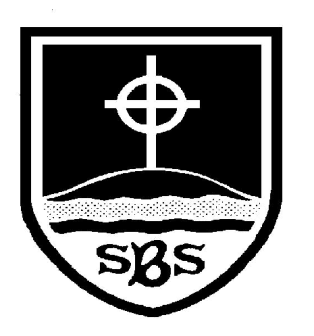 St Bridget’s C of E Primary SchoolSt Bridget’s Lane, West Kirby, Wirral CH48 3JTTel: 0151 625 7652 Headteacher: Mr Neil Le Feuvre Email: schooloffice@stbridgets.wirral.sch.ukWebsite: https://st-bridgets.eschools.co.uk/siteTogether Everybody Achieves MoreMonday17th NovemberNon-Uniform Donations Day 1Children can wear their own clothes in exchange for a donation of one or more of the following:-GIFTS – any unwanted / unused gifts, toiletries etc. that can be sold on the gift stallCHOCOLATE – boxes of chocolate or single bars we need lots of it for the immensely popular Chocolate Tombola!Monday 24th NovemberNon-Uniform Donations Day 2Children can wear their own clothes in exchange for a donation of one or more of the following:-GIFTS – any unwanted / unused gifts, toiletries etc. that can be sold on the gift stallBOTTLES – anything in a bottle! E.g., Wine, cooking sauce, shampoo, olives, soft drinks etc. for the Bottle TombolaYou can also send in chocolate